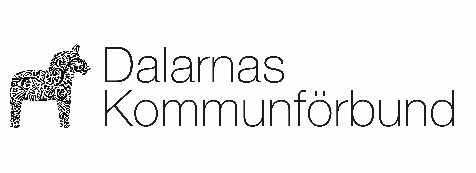                                                    Sent ändringsval i mån av ledig plats                                       29 juni – 31 augustiGymnasieantagningen                                                                                                                                                     Sturegatan30                                                                                                                                                                                          791 51 FalunTfn: 023-77 70 30
e-post: antag@dalakf.se                                                                                                                                          www.dalarnaskommunforbund.se    
VIKTIGT!! Denna blankett ersätter din tidigare gymnasieansökan.Skriv alla val, både gamla och nya, i den ordning som du vill ha dem.Nya programval prövas bara i mån av lediga platser på programmet i augusti. Logga in på Dexter 5 augusti för att se om du fått ny plats, glöm inte bort att svara före 12 augusti. Om du inte fått någon ny plats 
5 augusti, får du avvakta och se om du kan erbjudas plats under resterande del av augusti månad.OBS! Får du en ny plats, tas du bort från den plats du haft tidigare.                                 Sökt program                                     Kommun/skola               Ev. språkval              Annat val t ex idrott UnderskriftUnderskriven blankett skickas snarast till Gymnasieantagningen. 
Adress och andra kontaktuppgifter ser du överst på denna blankett.Personuppgifterna i denna ansökan kommer att registreras i enlighet med GPDR (Kap III, Artikel 12) som underlag för antagning till gymnasieskolan. För ytterligare information om detta hänvisas till personuppgiftsansvarig i den kommun, den region eller den fristående skola som du sökt till.PersonnummerNamnTelefon123456Datum och sökandes namnteckning